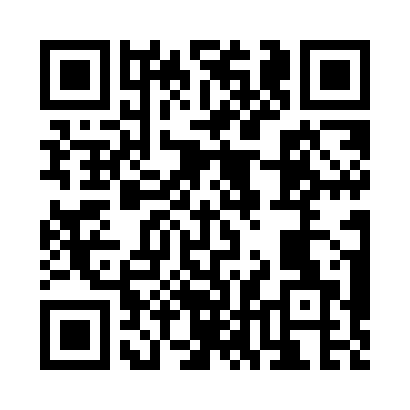 Prayer times for Barnard, Maine, USAMon 1 Jul 2024 - Wed 31 Jul 2024High Latitude Method: Angle Based RulePrayer Calculation Method: Islamic Society of North AmericaAsar Calculation Method: ShafiPrayer times provided by https://www.salahtimes.comDateDayFajrSunriseDhuhrAsrMaghribIsha1Mon2:564:5312:414:508:2910:262Tue2:574:5412:414:508:2810:253Wed2:584:5412:414:508:2810:244Thu2:594:5512:414:518:2810:245Fri3:004:5512:424:518:2710:236Sat3:014:5612:424:518:2710:227Sun3:024:5712:424:518:2710:218Mon3:034:5812:424:518:2610:209Tue3:054:5912:424:508:2610:1910Wed3:064:5912:424:508:2510:1811Thu3:075:0012:424:508:2410:1712Fri3:095:0112:434:508:2410:1613Sat3:105:0212:434:508:2310:1514Sun3:125:0312:434:508:2210:1315Mon3:135:0412:434:508:2210:1216Tue3:155:0512:434:508:2110:1117Wed3:165:0612:434:508:2010:0918Thu3:185:0712:434:498:1910:0819Fri3:195:0812:434:498:1810:0620Sat3:215:0912:434:498:1710:0521Sun3:235:1012:434:498:1610:0322Mon3:245:1112:434:488:1510:0223Tue3:265:1212:434:488:1410:0024Wed3:285:1312:434:488:139:5825Thu3:295:1412:434:478:129:5726Fri3:315:1512:434:478:119:5527Sat3:335:1612:434:478:109:5328Sun3:345:1712:434:468:099:5129Mon3:365:1812:434:468:089:5030Tue3:385:2012:434:458:069:4831Wed3:405:2112:434:458:059:46